Урок 26     Еда.  Раскрась и назови предметы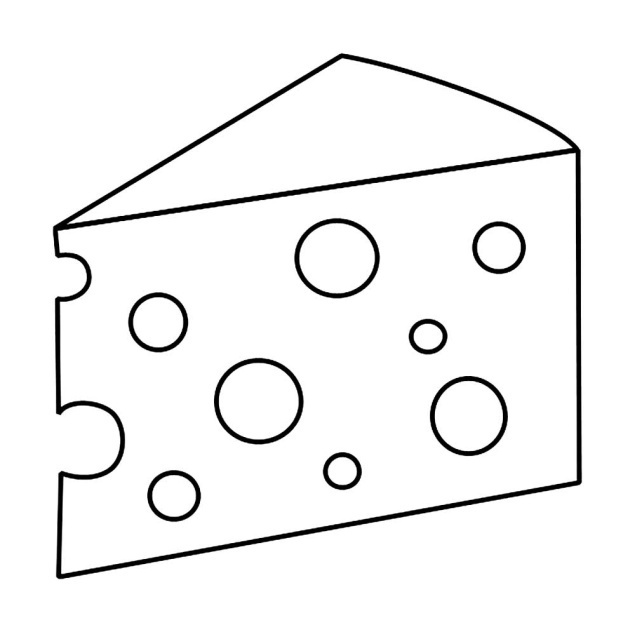 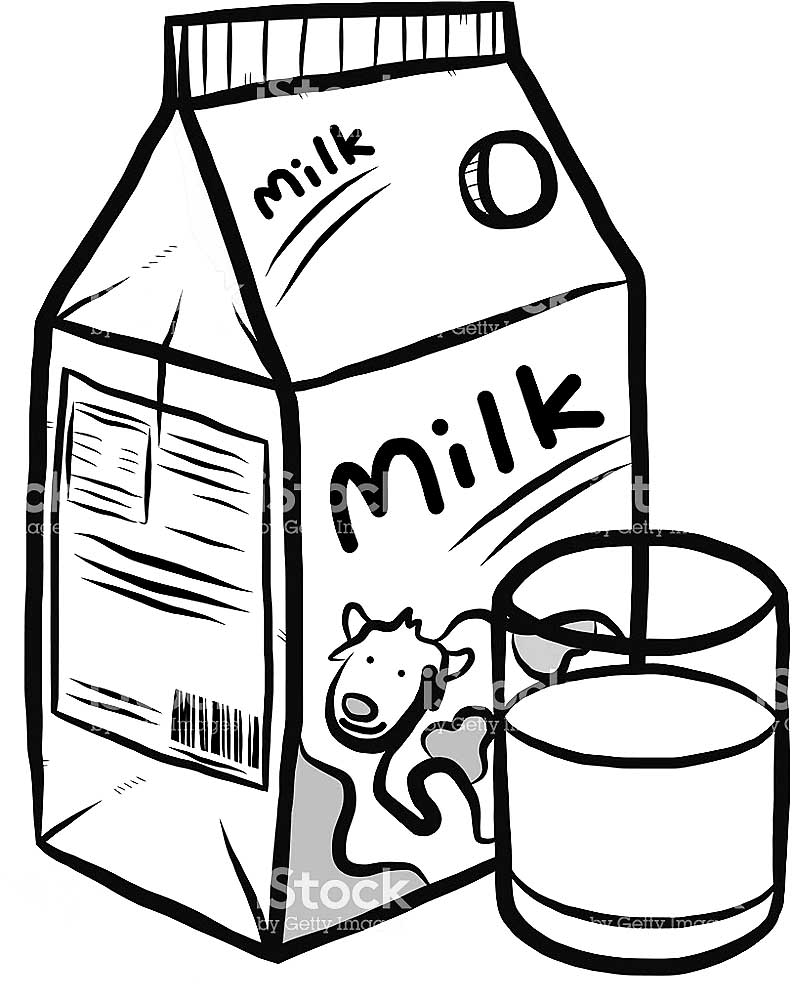 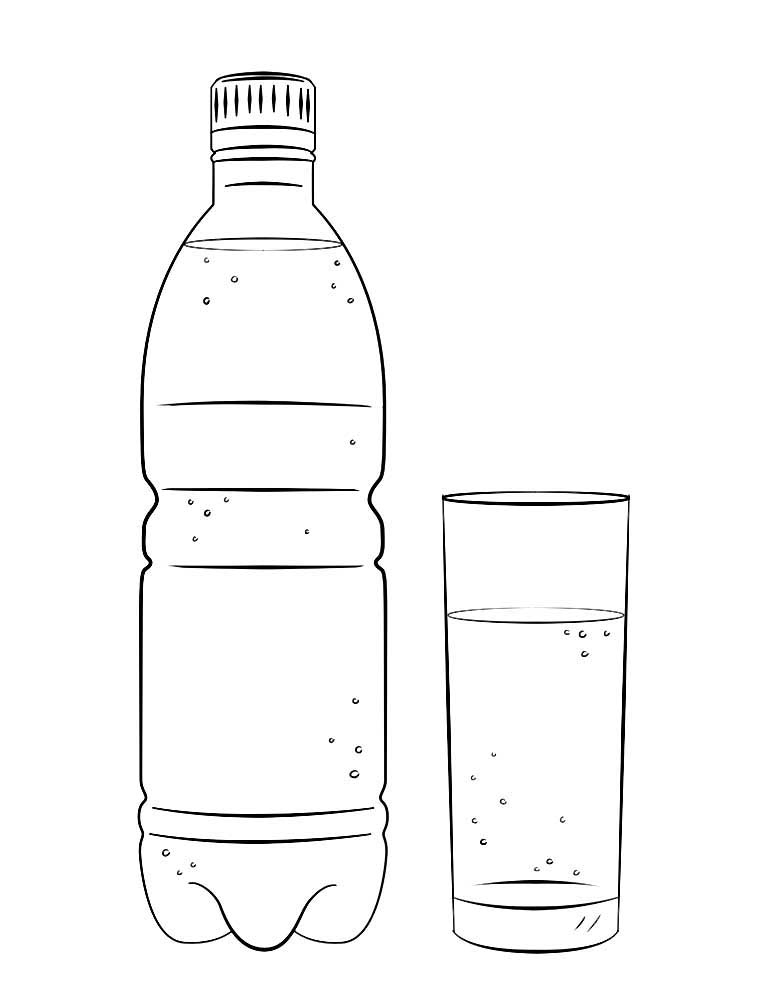 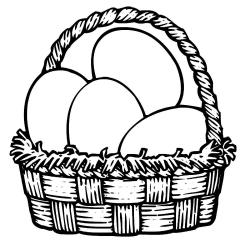 